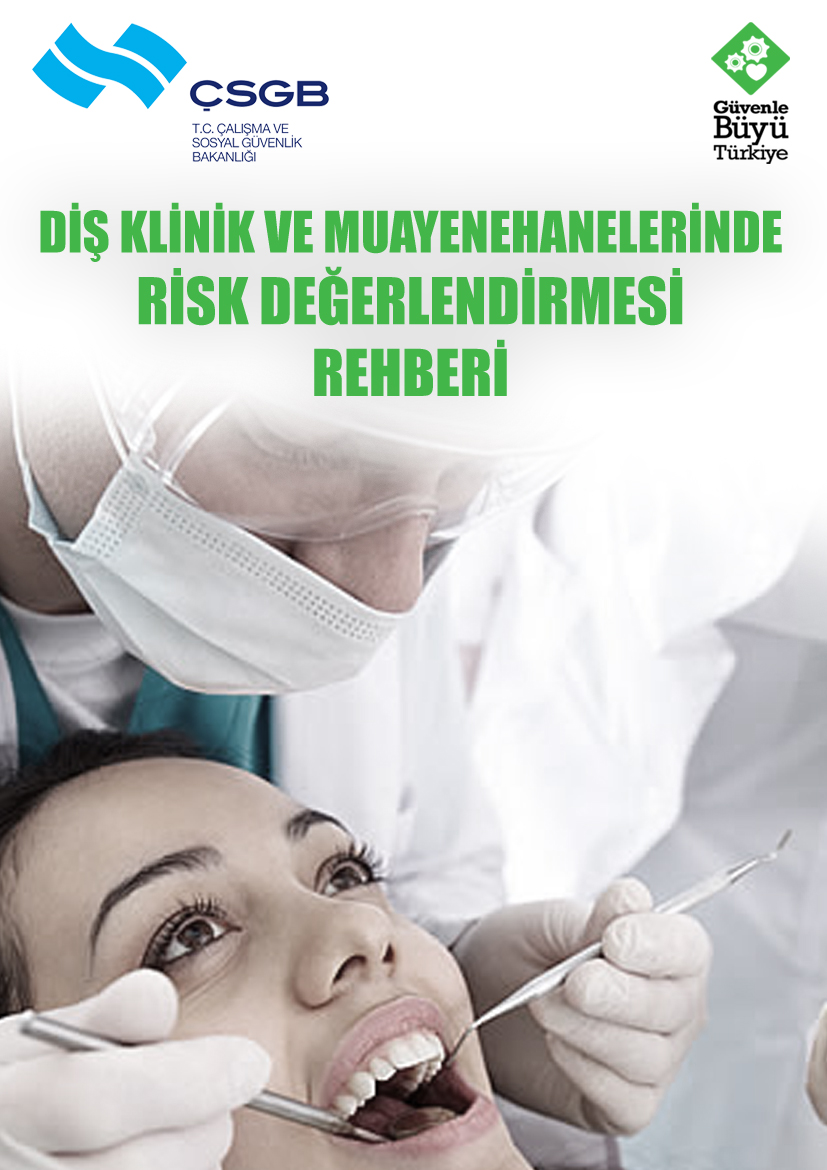 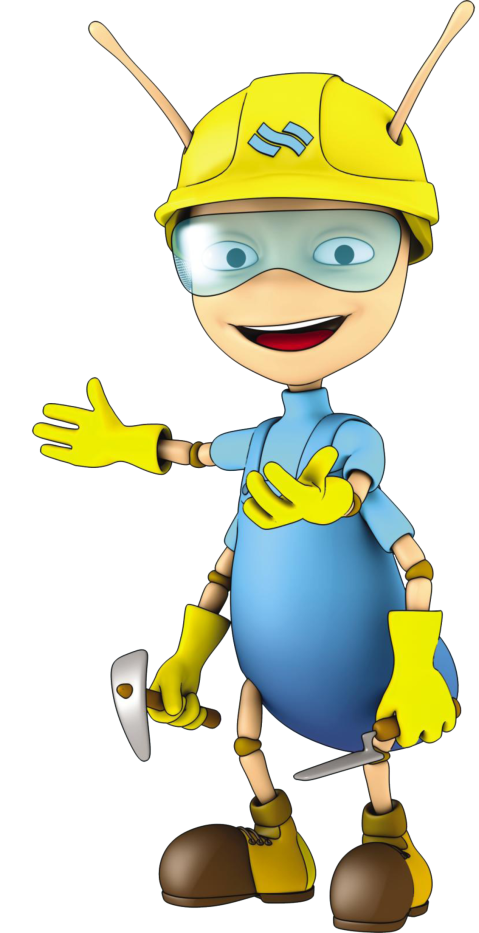 DİŞ KLİNİĞİ/MUAYENEHANEUnvanı:Adresi:DEĞERLENDİRMENİN YAPILDIĞI TARİHDİŞ KLİNİĞİ/MUAYENEHANEUnvanı:Adresi:DEĞERLENDİRMENİN YAPILDIĞI TARİHDİŞ KLİNİĞİ/MUAYENEHANEUnvanı:Adresi:GEÇERLİLİK TARİHİKonu BaşlığıKontrol ListesiEvet  Hayır Alınması Gereken Önlem (açıklamalar örnek olarak verilmiştir)Sorumlu KişiTamamlanacağı TarihGENELZemin kayma veya düşmeyi önleyecek şekilde uygun malzeme ile kaplanmıştır ve iç ve dış zeminler (salon girişi, merdivenler vs.)düzenli olarak kontrol edilmektedir.Çalışma alanlarında dökülen malzemeler veya diğer sebeplerden ötürü kayganlaşmış zeminler ya da geçitler derhal temizlenmektedir.GENELZeminde çökme, erime vb. deformasyonlar bulunmamaktadır.Eskime veya hasarlanma halinde onarım yapılmaktadır.GENELAynalar da dâhil cam yüzeyler (cam aksamlı mobilyalar, kapı, pencere vb.) uygun şekilde monte edilmiş, yüzeyler üzerinde kırık ve çatlak gibi hatalar bulunmamaktadır.GENELMerdiven genişlikleri ve basamak yükseklikleri uygundur.GENELMerdivenler boyunca tırabzanlar mevcuttur.GENELTırabzan ayakları arasında uygun aralıklarla dikmeler veya düşmeyi önleyecek kapalı bloklar mevcuttur.GENELTemizlik yapılan alanda kaymayı önlemek için gerekli önlemler alınmaktadır.Çalışma yapılan alanlarda, uyarı levhaları vb. konulmaktadır.GENELBütün alanlar iyi aydınlatılmıştır. Pencere alanı yeterince büyüktür ve doğal aydınlatmadan yeterince faydalanılmaktadır.GENELAydınlatma armatürlerinden / donanımlarından ya da pencerelerden kaynaklanan göz kamaştırıcı parıltılardan kaynaklanan riskler önlenmiştir.GENELTemiz hava akımı bulunmaktadır ve tüm alanlar düzenli olarak havalandırılmaktadır.Klinik/Laboratuvar hava ortamına yayılmış gaz, parçacık gibi hava kirliliğini dışarı atarak çalışma ortamı havasını daima temiz tutacak düzeyde doğal havalandırma veya daima çalışır durumda cebri havalandırma sistemi sağlanmıştır.İŞYERİ DÜZENİ VE HİJYENÇalışanlar, işlerini bitirdikten sonra bütün malzemeleri yerlerine düzenli olarak yerleştirmektedir.İŞYERİ DÜZENİ VE HİJYENİşyerinin temizliği düzenli olarak yapılmaktadır ve çalışma ortamında, hijyen açısından gerekli şartlar sağlanmaktadır. İŞYERİ DÜZENİ VE HİJYENÇalışma esnasında kullanılan aletler, kullanım sonunda uygun şekilde temizlenmekte ve sterilize edilmektedir.İŞYERİ DÜZENİ VE HİJYENÇalışma alanı çalışanların rahat çalışmasını sağlayacak genişliktedir.İŞYERİ DÜZENİ VE HİJYENÇöpler ve atıklar düzenli olarak ve uygun şekilde toplanmaktadır.İŞYERİ DÜZENİ VE HİJYENÇöp kutuları, her boşaltmadan sonra dezenfekte edilmektedir.İŞYERİ DÜZENİ VE HİJYENSterilizasyon amaçlı kullanılan araç ve malzemelerin kullanım talimatları hazırlanmıştır.İŞYERİ DÜZENİ VE HİJYENTüm çalışanlara enfeksiyon riskini azaltmak için genel hijyen bilgisi verilmiş ve gerekli önlemler alınmıştır.Çalışma ortamında enfeksiyon kontrolü yapılmakta ve bu konuda çalışanlar için farkındalığın artırılmasına yönelik programlar uygulanmaktadır.MAKİNELER,EL ALETLERİ VE YARDIMCI APARATLARMakineler için üretici firmadan, kullanım kılavuzları temin edilmiştir ve makineler kılavuza uygun olarak kullanılmaktadır. Kullanım kılavuzlarının doğru ve güvenli kullanım, bakım, vb. konularda yetersiz kaldığı durumlarda ek kullanma talimatları hazırlanmaktadır.MAKİNELER,EL ALETLERİ VE YARDIMCI APARATLARÖzellikle hareketli parçaları olan makineler/aletler, üreticisinin talimatları doğrultusunda koruma panelleri vb. önlemler ile koruma altına alınmıştır.Güvenli dental aletlerin seçimine dikkat edilmektedir.MAKİNELER,EL ALETLERİ VE YARDIMCI APARATLARİşveren makine koruyucularının çalışanlar tarafından uygun olarak kullanıp kullanılmadığını kontrol etmektedir.MAKİNELER,EL ALETLERİ VE YARDIMCI APARATLARİmalatçının talimatları doğrultusunda tüm makinelerin günlük bakımları ve periyodik kontrolleri yapılmaktadır.MAKİNELER,EL ALETLERİ VE YARDIMCI APARATLARLazer ile çalışan cihaz, el aletleri ya da teknik aparatlar sadece özel eğitim almış çalışanlar tarafından ve gerekli önlemler alınarak kullanılmaktadır.Çalışanların uygun nitelikte KKD kullanmaları sağlanmaktadır ve sadece lazerle çalışanların değil diğer kişilerin de ışınlara maruz kalmaması için önlemler alınmıştır.MAKİNELER,EL ALETLERİ VE YARDIMCI APARATLARRöntgen cihazları sadece özel eğitim almış çalışanlar tarafından ve gerekli önlemler alınarak kullanılmaktadır.Cihazlar, ilgili mevzuat hükümlerine uygun olarak uygun mekanlarda ve yetkili kişiler tarafından kullanılmaktadır.ELEKTRİKElektrik/sigorta kutuları kilitlenmiş, yetkisiz kişilerin erişimleri önlenmiştir. ELEKTRİKKaçak akım rölesi ana elektrik hattına bağlanmıştır.ELEKTRİKTüm sigortaların korunaklı yerlerde olması sağlanmıştır.ELEKTRİKÇalışmalar sırasında kullanılan kablolu aletler takılma veya düşmeyi önleyecek şekilde kullanılmaktadır.Kablolu aletler kullanıldığında en yakın prize takılmakta ve uzatma kabloları çalışanların takılıp düşmeyeceği şekilde sabitlenmektedir.ELEKTRİK Elektrikle ilgili bağlantılar sürekli kontrol edilmektedir. Çalışanlar, hasar görmüş prizleri, yanlış bağlanmış soketleri hasarlı kabloları fark ettiklerinde yetkili bir kişiye haber vermeleri konusunda bilgilendirilmiştir. Bu tür hasar ve arızalar derhal giderilmektedir.ELEKTRİKEkipmanların elektrik aksamına su veya diğer sıvılar temas ettirilmemektedir.Elektrikli ekipmanlar su ve kimyasal içerikli ürünlerden uzakta saklanmakta ve kuru elle kullanılmaktadırPSİKOSOSYAL ETMENLERÇalışanların mesai saatleri mevzuata uygun olarak düzenlenmektedir. PSİKOSOSYAL ETMENLERFazla mesai uygulaması planlıdır ve çalışanlar önceden haberdar edilmektedir.PSİKOSOSYAL ETMENLERÇalışanların psikolojik tacize veya şiddete maruz kalmamaları için gerekli önlemler alınmıştır.Hekimin, birden fazla hasta yakını ile görüşürken yalnız bırakılmaması sağlanmaktadır.PSİKOSOSYAL ETMENLERYoğun çalışmaların yapıldığı alanlara, muayenehanelere ve laboratuvarlara, ziyaretçilerin veya hastaların, girişleri kontrollü olarak sağlanmaktadır.ERGONOMİÇalışanların uzun süre aynı pozisyonda veya fiziksel anlamda zorlayıcı çalışmaları (ağır yük kaldırma dahil) engellenmektedir.Çalışanlar sırt ağrısı, boyun ya da omuz incinmesi ve ayak ya da bacaklarda ağrı gibi kas ve iskelet sistemi hastalıklarına karşı bilgilendirilmiştir (çalışma sırasında uygun aralıklarla ara verilmekte ve basit egzersizler yapılmaktadır). ERGONOMİÇalışanlar işlerini yaparken çok uzak mesafelere uzanmak zorunda kalmamaktadır.ERGONOMİÇalışma ortamında çalışanların uygunsuz pozisyonlarda çalışmasını gerektiren durumlar bulunmamaktadır.Çalışanlar, çalışma sırasındaki duruş pozisyonları ve çalışma şekilleri ile ilgili ergonomi prensipleri konusunda bilgilendirilmiştir.ERGONOMİÇalışanlara, yaptıkları işe uygun masa, sandalye veya destek ekipman sağlanmaktadır.Diş koltuğu ve açısı hekimin uygun şekilde çalışmasını sağlayacak özelliktedir. KİMYASALLARTehlikeli kimyasallar yerine tehlikeli olmayan veya daha az tehlikeli olanlar kullanılmaktadır.Satın alma işlemlerinde (mümkün olduğu takdirde) tehlikeli olmayan veya daha az tehlikeli kimyasalların satın alınması sağlanmaktadır.KİMYASALLARÇalışanlar, laboratuvar/klinik koşullarına uygun kullanma kılavuzu bulunmayan ya da kullanma talimatı henüz hazırlanmamış tehlikeli kimyasalları kullanmamaları konusunda talimatlandırılmıştır.KİMYASALLARGaz veya toz gibi zarar verici emisyona sebep olabilecek kimyasal maddelerin açıkta bulunduğu işlemin yapıldığı yerde zararlı emisyona maruz kalmamak için vakum özelliği olan davlumbaz tesisatı veya benzeri bir sistem kurulmuştur.KİMYASALLARKimyasalların üzerinde uygulama yöntemi, kullanılacak koruyucu ekipman ve zararlarını gösteren etiketler mevcuttur.KİMYASALLARKimyasal maddelerin saklama koşullarına uyulmakta, bu malzemeler ısı, ışık ve diğer malzemelerden uzakta muhafaza edilmektedir.ACİL DURUMLARYeterli sayıda yangın söndürücü mevcuttur ve son kullanma tarihleri ve basınçları kontrol edilmektedir.Yangın söndürme tüplerine ulaşmayı engelleyen faktörler ortadan kaldırılmakta ve son kullanma tarihlerini rutin olarak kontrol eden personel görevlendirilmektedir.ACİL DURUMLARYangın merdivenine açılan acil çıkış kapıları kilitli değildir ve dışa doğru açılacak şekilde tasarlanmıştır. ACİL DURUMLARAcil çıkış kapılarına ulaşımı engelleyecek faktörler ortadan kaldırılmıştır ve yangın merdivenleri amacı dışında kullanılmamaktadır.Yangın merdivenleri rutin olarak kontrol edilip temizlenmektedir ve çalışan tüm personele gerekli uyarılar yapılmıştır.ACİL DURUMLARYanıcı gazlarla yapılan çalışmalara (örneğin laboratuvarlarda ateş kaynağı olarak doğal gaz kullanımına) karşı gerekli önlemler alınmaktadır.ACİL DURUMLARKompresörün güvenli çalışmasını sağlayacak tedbirler alınmıştır ve patlamalara karşı dayanıklı yerde ve çalışanlardan yeterince uzaktadır. ACİL DURUMLARAcil duruma neden olan olaya ilişkin iletişime geçilecek (yangın, gaz kaçağı, deprem vb.) telefon numaraları görünür yer(ler)e asılmıştır.ACİL DURUMLARKapı ve kaçış yollarını gösteren acil durum levhaları uygun yerlere yerleştirilmiş, yangın merdiveninde ışıklandırma sağlanmıştır.ACİL DURUMLARAcil durumlarda çalışanlar ne yapması gerektiğini bilmektedir.BİYOLOJİK ETKENLERBiyolojik etkenlere maruz kalan veya kalabilecek çalışan sayısı, mümkün olan en az sayıda tutulmuştur.BİYOLOJİK ETKENLERÇalışma süreçleri ve teknik kontrol önlemleri, biyolojik etkenlerin ortama yayılmasını önleyecek veya ortamda en az düzeyde bulunmasını sağlayacak şekilde düzenlenmiştir.BİYOLOJİK ETKENLERTıbbi ve biyolojik atıkların gerektiğinde uygun işlemlerden geçirildikten sonra çalışanlar tarafından güvenli bir biçimde toplanması, depolanması ve işyerinden uzaklaştırılması, güvenli ve özel kapların kullanılması da dâhil uygun yöntemlerle yapılmaktadır.BİYOLOJİK ETKENLERÇalışanların, biyolojik etkenlere maruz kalabileceği alanlarda yiyip içmeleri engellenmektedir.Çalışanlara eğitim verilip, bu alanlara uyarıcı levhalar asılmıştır.BİYOLOJİK ETKENLERÇalışma ortamında sterilizasyon/dezenfeksiyon sağlanmaktadır.Mukoza, kan, kan ürünleri ve kan ile kontamine vücut sıvıları ile teması olan kontamine olmuş tıbbi alet ve ekipmanları kullanmak zorunda kalan tüm çalışanlar için uygun kişisel koruyucu donanım(eldiven, maske vb.) kullanımı da dahil gerekli tedbirler alınmıştır.Ayrıca çalışanlara, göz yıkama sıvıları, cilt antiseptikleri gibi uygun ve yeterli temizlik malzemeleri sağlanmıştır.KAZALAR VE HASTALIKLARÇalışanların işe giriş raporları ve periyodik kontrolleri yaptırılmaktadır.İşyeri ortamında bulunan biyolojik, kimyasal veya fiziksel etkenlere maruz kalması muhtemel tüm çalışanlar işyeri hekimi tarafından kontrol edilmektedirler.KAZALAR VE HASTALIKLARİş kazaları ve meslek hastalıkları vakaları Sosyal Güvenlik Kurumuna rapor edilmektedir.www.sgk.gov.tr adresinden iş kazası ve meslek hastalıkları bildirim formu ile elektronik olarak yapılmaktadır.KAZALAR VE HASTALIKLARDaha önce meydana gelmiş kazalar incelenerek kayıt altına alınmış, tehlike kaynakları tespit edilerek ileride benzer kaza ile karşılaşmamak için gerekli önlemler alınmıştır.EĞİTİM VE BİLGİLENDİRMEÇalışanlar iş sağlığı ve güvenliği konusunda eğitim almışlardır.Çalışanlara işe başlamadan önce ve ihtiyaç halinde yenileme eğitimi veya ilave eğitim verilmektedir.EĞİTİM VE BİLGİLENDİRMEÇalışanlar yaptıkları işle ilgili olarak gerekli eğitim ve bilgiye sahiptir.EĞİTİM VE BİLGİLENDİRMEÇalışanlar biyolojik etkenlerle çalışma sırasında maruz kalabileceği riskler konusunda bilgilendirilmiştir.EĞİTİM VE BİLGİLENDİRMEÇalışanlar tehlikeli kimyasallarla çalışma sırasında maruz kalabileceği riskler konusunda bilgilendirilmiştir.EĞİTİM VE BİLGİLENDİRMEÇalışanlar kullandıkları araç ve gereçlerin güvenli kullanımı ve bakımı konusunda eğitilmiştir.EĞİTİM VE BİLGİLENDİRMEEğitim ve bilgilendirme ile ilgili belgeler kayıt altına alınmakta ve kayıtlar uygun şekilde muhafaza edilmektedir.  İŞVEREN/VEKİLİAdı:Soyadı:İmza:İŞ GÜVENLİĞİ UZMANI (varsa)Adı:Soyadı:Belge bilgileri:İmza:İŞYERİ HEKİMİ (varsa)Adı:Soyadı:Belge bilgileri:İmza:DESTEK ELEMANI (varsa)Adı:Soyadı:Görevi:İmza:İŞVEREN/VEKİLİAdı:Soyadı:İmza:İŞ GÜVENLİĞİ UZMANI (varsa)Adı:Soyadı:Belge bilgileri:İmza:İŞYERİ HEKİMİ (varsa)Adı:Soyadı:Belge bilgileri:İmza:DESTEK ELEMANI (varsa)Adı:Soyadı:Görevi:İmza:İŞVEREN/VEKİLİAdı:Soyadı:İmza:İŞ GÜVENLİĞİ UZMANI (varsa)Adı:Soyadı:Belge bilgileri:İmza:İŞYERİ HEKİMİ (varsa)Adı:Soyadı:Belge bilgileri:İmza:DESTEK ELEMANI (varsa)Adı:Soyadı:Görevi:İmza:İŞVEREN/VEKİLİAdı:Soyadı:İmza:İŞ GÜVENLİĞİ UZMANI (varsa)Adı:Soyadı:Belge bilgileri:İmza:İŞYERİ HEKİMİ (varsa)Adı:Soyadı:Belge bilgileri:İmza:DESTEK ELEMANI (varsa)Adı:Soyadı:Görevi:İmza:İŞVEREN/VEKİLİAdı:Soyadı:İmza:İŞ GÜVENLİĞİ UZMANI (varsa)Adı:Soyadı:Belge bilgileri:İmza:İŞYERİ HEKİMİ (varsa)Adı:Soyadı:Belge bilgileri:İmza:DESTEK ELEMANI (varsa)Adı:Soyadı:Görevi:İmza:ÇALIŞANLAR VE TEMSİLCİLERİ (Ad, Soyad, Görev, İmza)ÇALIŞANLAR VE TEMSİLCİLERİ (Ad, Soyad, Görev, İmza)ÇALIŞANLAR VE TEMSİLCİLERİ (Ad, Soyad, Görev, İmza)ÇALIŞANLAR VE TEMSİLCİLERİ (Ad, Soyad, Görev, İmza)ÇALIŞANLAR VE TEMSİLCİLERİ (Ad, Soyad, Görev, İmza)ÇALIŞANLAR VE TEMSİLCİLERİ (Ad, Soyad, Görev, İmza)ÇALIŞANLAR VE TEMSİLCİLERİ (Ad, Soyad, Görev, İmza)